Profesor: Daniel Hernández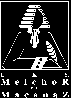 MATEMÁTICAS - 1ºESOTemas:Enteros. Divisibilidad. Fracciones. Alumno: _____________________________________  Curso: _____ENTEROSSabe operar con números enterosSi sumamos ó restamos dos números del mismo signo el resultado es la suma/resta de los números poniendo ese mismo signo que tienen ambos.  +4+5=+9  ;  -3-5=-8Si sumamos ó restamos dos números de distinto signo el resultado es la resta de los números y se pone el signo del mayor de ellos.   7-5=2   ;   5-7= -21.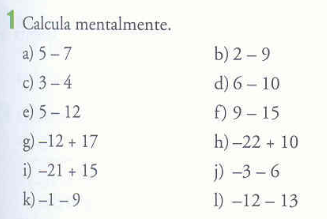 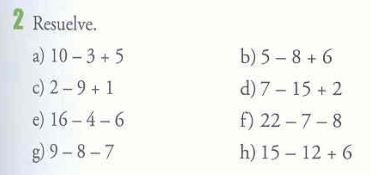 2.3. Resuelve las siguientes operaciones quitando previamente los signos que aparezcan 2 veces: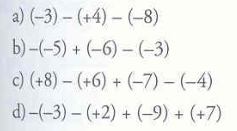 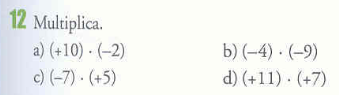 4.5.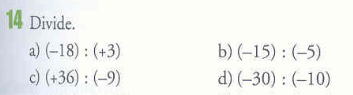 6. 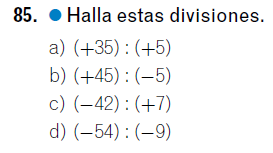 DIVISIBILIDADSabe calcular múltiplos, divisores y conoce las reglas de divisibilidad1. Halla 5 múltiplos de los siguientes números:3:________________________________________________ 4:________________________________________________11:________________________________________________ 12:________________________________________________ 15:________________________________________________ 2. Halla 5 múltiplos de los siguientes números:5:________________________________________________ 7:________________________________________________9:________________________________________________ 23:________________________________________________ 30:________________________________________________ 3. Halla los divisores de los siguientes números:4:________________________________________________ 10:_______________________________________________ 9:________________________________________________ 8:________________________________________________ 12:________________________________________________ 4. Halla los divisores de los siguientes números:15:________________________________________________ 20:_______________________________________________ 24:________________________________________________ 30:________________________________________________ 70:________________________________________________ 5. Escribe a continuación las reglas que permiten comprobar si un número es divisible por 2, por 3 ó por 5.6. Completa la siguiente tabla poniendo SI/NO. 7. Completa la siguiente tabla poniendo SI/NO. 8. Calcula el menor múltiplo común a 4, 8 y 12.Múltiplos de 4 Múltiplos de 8 Múltiplos de 12 9. Calcula el menor múltiplo común a 14, 21 y 35.Múltiplos de 14 Múltiplos de 21 Múltiplos de 35 10. Calcula el menor múltiplo común a 6, 15 y 20.Múltiplos de 6 Múltiplos de 15 Múltiplos de 20 11. Calcula el menor múltiplo común a 16, 5 y 10.Múltiplos de 16 Múltiplos de 5 Múltiplos de 10 12. Calcula el menor múltiplo común a 4, 6 y 10.Múltiplos de 4 Múltiplos de 6 Múltiplos de 10 13. Calcula el menor múltiplo común a 9, 15 y 18.Múltiplos de 9 Múltiplos de 15 Múltiplos de 18 14. Calcula el menor múltiplo común a 5, 10 y 25.Múltiplos de 5 Múltiplos de 10 Múltiplos de 25 15. Calcula el menor múltiplo común a 8, 12 y 24.Múltiplos de 8 Múltiplos de 12 Múltiplos de 24 16. Calcula el menor múltiplo común a 6, 15 y 20.Múltiplos de 20 Múltiplos de 12 Múltiplos de 18 FRACCIONESConoce el concepto de fracción y su representación1. Escribe 3 situaciones de la vida real en las que aparezcan las fracciones.2. En las siguientes figuras representa 5/8, 3/8 y 3/4 respectivamente.3. Representa utilizando cuadrados las fracciones: 1/2, 3/4, 5/6 y 9/84. Representa utilizando círculos las fracciones 1/3, 3/5 y 8/65. Representa en un triángulo las fracciones 1/3 y ¼6.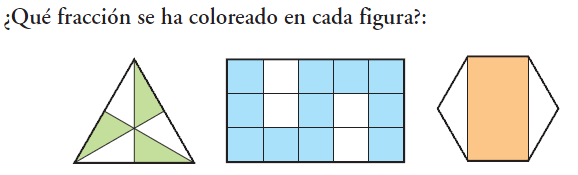 7. ¿Se podría representar en una figura la fracción ? ¿Por qué?8. Representa en figuras las siguientes fracciones:a) 				b) 				c) 				d) 9. Responde a las siguientes cuestiones:	a) ¿Qué fracción de la semana es el día?	b) ¿Qué fracción del año es el mes?	c) ¿Qué fracción del año es el día?	d) ¿Qué fracción del año son 20 días?10. Escribe 5 fracciones que sean iguales a 1.11. Un estanque tiene agua hasta los de su capacidad. ¿Está lleno?12. Expresa con una fracción de denominador 10 que un campo de fútbol está lleno. ¿Qué significa que en un campo de fútbol han entrado  de su capacidad?Sabe pasar de fracción a número decimal13. Indica qué número decimal representa cada fracción:		a) 		b) 		c) 		d) 		e) 		f) Fracción de un número14. Calcular:a) los  de 35.			b) los de 100.			c) los de 21.15.     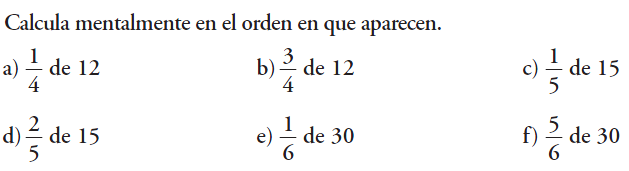 16. Una chica tiene 40 cromos y da los  a su primo. ¿Cuántos cromos le quedan?17. En una clase de 30 alumnos,  usan gafas. ¿Cuántos alumnos no llevan gafas?18. En una clase de 36 alumnos, son morenos, rubios y castaños. ¿Cuántos alumnos morenos hay? ¿Y rubios? ¿Y castaños?Fracciones equivalentes19. Dibuja dos rectángulos de 8 cuadraditos de base y 2 cuadraditos de altura. Comprueba si .20. Con dos rectángulos, como los de la actividad anterior, comprueba si .21. Dados los siguientes pares de fracciones, indica cuáles son equivalentes y cuáles no:		a) 				b) 				c) 			d) 				e) 				f) 22. Escribe un número en el numerador de la segunda fracción para que  y  sean equivalentes.23. Construye 2 fracciones equivalentes a las fracciones 3/4, 7/2 y 4/8.24. Marta asegura que ha pegado los  de los cromos de su álbum y Javier dice que los cromos pegados son  del total. ¿Están de acuerdo Marta y Javier?25. Escribe 5 fracciones equivalentes a .26. Escribe 3 fracciones equivalentes a:		a) 						b) 				c) 						d) Sabe simplificar fracciones27. Simplifica las siguientes fracciones:		a) 						b) 		c) 						d) 		e) 						f) g) 						h) 28. Simplifica las siguientes fracciones:		a) 						b) 		c) 						d) 		e) 						f) Sabe ordenar fracciones29. Ordena de menor a mayor las siguientes fracciones:a) 				b) 				c) 30. Reduce a común denominador y ordena las fracciones .31. Ordena de menor a mayor las siguientes fracciones:a) 							b) 		32. Una tormenta de granizo en Candelaria ha dañado 7 plátanos de cada 15 en la huerta de Eduardo mientras que en la de David ha dañado 4 de cada 9. ¿En qué huerta se han dañado proporcionalmente más plátanos?33. Un pintor prepara una mezcla con 4 litros de pintura por 3 litros de agua; otro, por cada 5 litros de pintura echa 4 litros de agua. 	a) ¿Cuál de las dos preparaciones tiene proporcionalmente más pintura?	b) Si cada uno de los pintores lleva un bidón con 63 litros de mezcla, ¿cuál es la cantidad de pintura que necesita cada uno?Suma/Resta de fracciones34. Suma y simplifica:a) 			b) 			c) 			d) 35. Suma y simplifica:a) 			b) 			c) 			d) 36. 37. Suma y simplifica:a) 			b) 			c) 			d) Producto y división de fracciones38. Resuelve las siguientes multiplicaciones y divisiones y reduce el resultado:Problemas de fracciones39. Si tengo un terreno del que 1/4 son olivos, 3/7 son albaricoqueros y 5/24 son almendros. ¿De cuáles de ellos tendré más? (Sol: Albaricoqueros).40. Doce de cada veinte personas que van al circo son niños. ¿Qué fracción de los asistentes al circo no son niños? (Sol: 2/5)41. En una oposición se presentan 50 personas y aprueban 15. ¿Qué fracción representa los que ha suspendido? (Sol: 3/10)42. En una estantería hay 30 libros. Cinco sextas partes son novelas. ¿Cuántas novelas hay en la estantería? (Sol: 25 novelas)43. De un bidón de aceite de 40 litros se han extraído 3/8. ¿Cuántos litros se han extraído? (Sol: 15 litros)ARESPUESTABRESPUESTACRESPUESTA1(-2) + 1712 + 25(-7) + (-4)2(-8) - (-4)(-4) - (-30)(-6) - 44323 + 9(-3) + 1532 + 124(-8) - 3(-8) - (-2)(-8) - (-50)529 - 1514 + 9(-6) + 126(-16) + 6(-5) - 7(-5) - (-4)7(-6) + (-5)27 - 1611 + 16870 - 89(-42) + 2(-7) - 59(-5) + (-35)(-7) + (-1)24 - 121018 + 1850 - 67(-53) + 3117 – (-4)(-15)+(-15)(-8) + (-9)12(-6) + 8021 + 2130 - 441317 - 192 – (-11)(-5) + (-15)145 - (-41)(- 9) + 6014 + 1415(-16) + 533 - 378 – (-3)16(-2) - (-9)2- (-76)(- 5) + 4017( -3) + (-4)(-13) + 371 - 7818(-4) - 26(-5) - (-8)3 - (-12)1912 + 23 (-2) + (-9)(-18) + 920(-9) - (-10)(-3) - 17(-1) - (-4)ARESPUESTABRESPUESTACRESPUESTA1(-15) · 216 : (-2)(-32) : 82(-30) : (-3)(-6) · (-6)5 · (-9)342 · 5(-48) : (-8)22 · 54(-12) : 235 · (-2)60 : 105(-3) · (-6)(-24) : 3(-50) · 2680 : 826 · 518 : (-3)7(-70) · 340 : 10(-8) · (-6)820 : (-10)(-50) · 322 : 29(-9) · (-9)48 : (-6)20 · (-3)1032 : (-4)(-7) · (-9)5 · 10118 · 1021 : 7(-16) : 412(-18) : 6(-24) : 47 · (-8)13(-35) : (-7)21 · (- 2)(-36) : (-6)14(-12) · 25 · 8(-23) · (-2)153 · 8(-45) : (-9)70 : (-7)16(-25) : 5(-6) · 748 : 2174 · (-7)50 : (-5)(-8) · 718(-28) : (-2)(-60) · (-4)(-27) : 91930 · 4(-3) · 1040 · 420(-81) : (-9)44 : 2(-40) : (-5)Divisibles por2358182427334551606670Divisibles por235309610453429092249292666110011909040